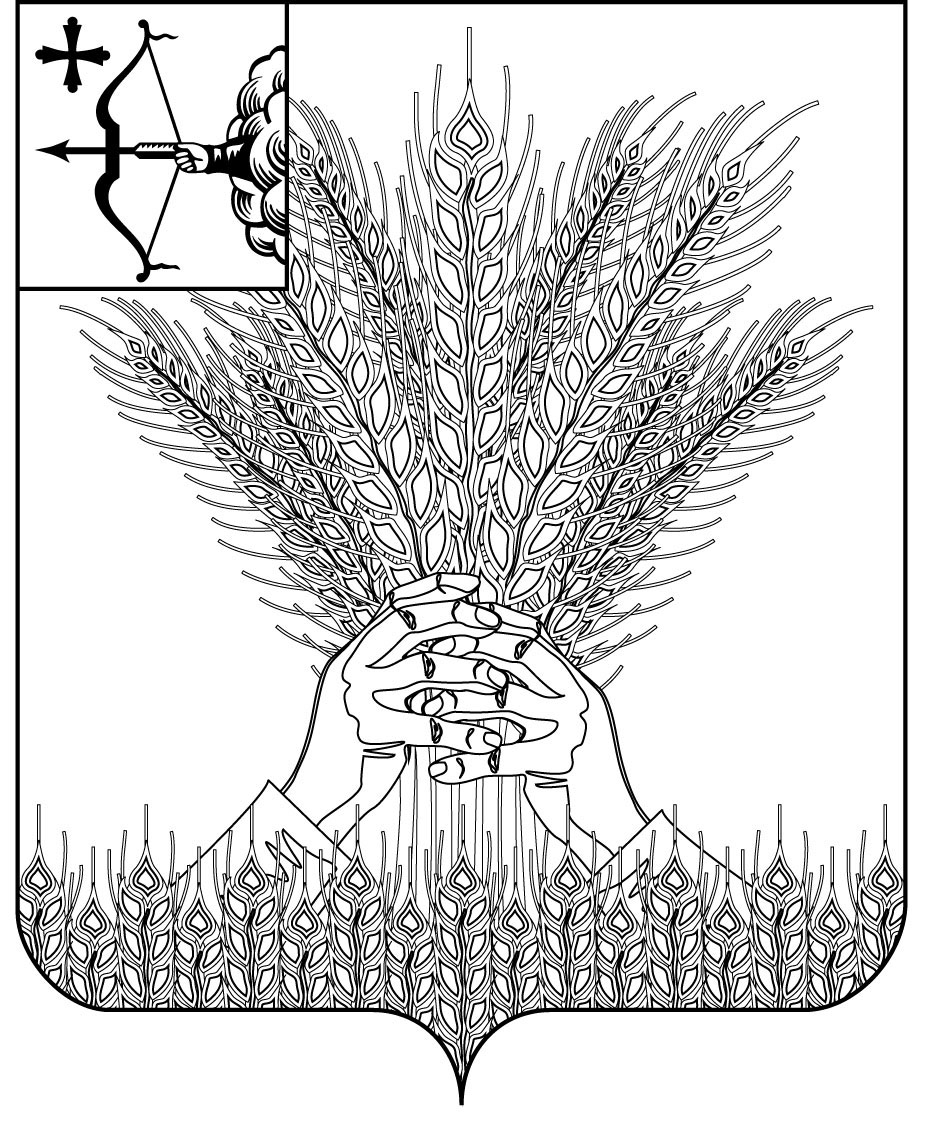 РОССИЙСКАЯ ФЕДЕРАЦИЯДУМА КИКНУРСКОГО МУНИЦИПАЛЬНОГО ОКРУГАКИРОВСКОЙ ОБЛАСТИ первого созываРЕШЕНИЕ17.04.2023                                                                   № 29-259пгт КикнурО награждении Благодарственным письмом Думы Кикнурского муниципального округа Кировской областиВ соответствии с решением Думы Кикнурского муниципального округа от 25.02.2021 № 9-94 «Об утверждении Положения о Почётной грамоте и Благодарственном письме Думы Кикнурского муниципального округа», решением Совета Думы 17.04.2023 года, Дума Кикнурского муниципального округа РЕШИЛА:1. Наградить Благодарственным письмом Думы Кикнурского муниципального округа за большой вклад в развитие жилищно- коммунального хозяйства Кикнурского района Кировской области, долголетнюю и плодотворную работу, высокий профессионализм и в связи с профессиональным праздником – Днём работников торговли, бытового обслуживания населения и жилищно-коммунального хозяйства: АЛТЫШЕВА Павла Петровича - машиниста котельной банно – прачечного комбината муниципального унитарного предприятия «Коммунальщик» Кикнурского района Кировской области.2. Наградить Благодарственным письмом Думы Кикнурского муниципального округа за многолетний и добросовестный труд:ИЗЕРГИНУ Нину Васильевну - учителя иностранного языка КОГОБУ ОШ с. Русские Краи;ОВЧИННИКОВУ Людмилу Анатольевну -  помощника воспитателя КОГОБУ ОШ с. Русские Краи.          3. Факт награждения Благодарственным письмом Думы Кикнурского муниципального округа Кировской области занести в трудовую книжку.Председатель Думы Кикнурского муниципального округа    В.Н. СычевГлава Кикнурскогомуниципального округа    С.Ю. Галкин	выпискаРОССИЙСКАЯ ФЕДЕРАЦИЯДУМА КИКНУРСКОГО МУНИЦИПАЛЬНОГО ОКРУГАКИРОВСКОЙ ОБЛАСТИ первого созываРЕШЕНИЕ            17.04.2023                                                                                  №                                                                          пгт КикнурО награждении Благодарственным письмом Думы Кикнурского муниципального округа Кировской областиВ соответствии с решением Думы Кикнурского муниципального округа «Об утверждении Положения о Почётной грамоте и Благодарственном письме Думы Кикнурского муниципального округа», утверждённым 25.02.2021           № 9-94, решением Совета Думы 13.03.2023 года, Дума Кикнурского муниципального округа РЕШИЛА:1. Наградить Благодарственным письмом Думы Кикнурского муниципального округа за большой вклад в развитие жилищно- коммунального хозяйства Кикнурского района Кировской области, долголетнюю и плодотворную работу, высокий профессионализм и в связи с профессиональным праздником – Днём работников торговли, бытового обслуживания населения и жилищно-коммунального хозяйства –        АЛТЫШЕВА Павла Петровича, машиниста котельной банно – прачечного комбината муниципального унитарного предприятия «Коммунальщик» Кикнурского района Кировской области.2. Факт награждения Благодарственным письмом Думы Кикнурского муниципального округа Кировской области занести в трудовую книжку.Председатель Думы  Кикнурского муниципального округа        В.Н. Сычев		выпискаРОССИЙСКАЯ ФЕДЕРАЦИЯДУМА КИКНУРСКОГО МУНИЦИПАЛЬНОГО ОКРУГАКИРОВСКОЙ ОБЛАСТИ первого созываРЕШЕНИЕ            17.04.2023                                                                                  №                                                                          пгт КикнурО награждении Благодарственным письмом Думы Кикнурского муниципального округа Кировской областиВ соответствии с решением Думы Кикнурского муниципального округа «Об утверждении Положения о Почётной грамоте и Благодарственном письме Думы Кикнурского муниципального округа», утверждённым 25.02.2021           № 9-94, решением Совета Думы 13.03.2023 года, Дума Кикнурского муниципального округа РЕШИЛА:2. Наградить Благодарственным письмом Думы Кикнурского муниципального округа за многолетний и добросовестный труд:        ИЗЕРГИНУ Нину Васильевну -  учителя иностранного языка КОГОБУ ОШ с. Русские Краи.3. Факт награждения Благодарственным письмом Думы Кикнурского муниципального округа Кировской области занести в трудовую книжку.Председатель Думы  Кикнурского муниципального округа        В.Н. Сычев		выпискаРОССИЙСКАЯ ФЕДЕРАЦИЯДУМА КИКНУРСКОГО МУНИЦИПАЛЬНОГО ОКРУГАКИРОВСКОЙ ОБЛАСТИ первого созываРЕШЕНИЕ            17.04.2023                                                                                  №                                                                          пгт КикнурО награждении Благодарственным письмом Думы Кикнурского муниципального округа Кировской областиВ соответствии с решением Думы Кикнурского муниципального округа «Об утверждении Положения о Почётной грамоте и Благодарственном письме Думы Кикнурского муниципального округа», утверждённым 25.02.2021           № 9-94, решением Совета Думы 13.03.2023 года, Дума Кикнурского муниципального округа РЕШИЛА:2. Наградить Благодарственным письмом Думы Кикнурского муниципального округа за многолетний и добросовестный труд:        ОВЧИННИКОВУ Людмилу Анатольевну -  помощника воспитателя КОГОБУ ОШ с. Русские Краи. 3. Факт награждения Благодарственным письмом Думы Кикнурского муниципального округа Кировской области занести в трудовую книжку.Председатель Думы  Кикнурского муниципального округа        В.Н. Сычев